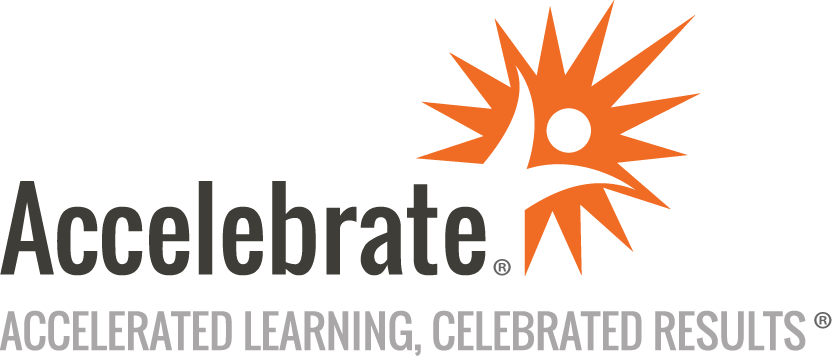 RESTful API Design and DevelopmentCourse Number: PROG-102
Duration: 2 daysOverviewThis RESTful API Design and Development course teaches attendees the core concepts and practices for RESTful API design and development. 
The course focuses on the principles for designing a RESTful JSON API. Core concepts and best practices are covered for both development and consumption of a RESTful API. PrerequisitesOther than object-oriented development or architecture experience, no prior expertise is presumed.MaterialsAll RESTful API Design and Development students will receive comprehensive courseware including slides, design exercises, and sample solutions.Software Needed on Each Student PCGoogle ChromeOther modern browsers as desiredOther free software and lab files that Accelebrate would specify, including Node.jsObjectivesConsider web architecture as the basis of API strategiesUnderstand the REST architectural style and its motivationsUtilize the Richardson Maturity Model as a way to discuss design choices and induced propertiesImplement security measuresWork with client technologiesIncorporate API management approachesImplement testing strategiesThink about REST APIs vs. linked data, RPC models and GraphQLOutlineIntroduction API Breakdown of PlayersHow did we get here? PastREST and JSONCurrent state of API API Strategies RESTGraphQL & GRPCOpenAPI ToolsDefinitions and StandardsDemos and LabsAPI Design General design concepts (separation of concern, error handling, API vs. RPC, etc.)REST API Key Concepts StateNounsVerbs OverviewPaths GETDesign in OpenAPIVerbs DetailsQuery String ParametersSeparation of Concerns GatheringFormattingDeliverySecurity and ScalabilityOperation ResponsesOpenAPI SchemaError Definitions Demo Server TypicodeGitHubRichardson Maturity Model Levels 0-3Hypermedia/HATEOASComponents Section ReuseResponseExample APIsAPI Development Standards OpenAPIBenefitsMaturityParametersPOST, PUT and PATCHHEAD, OPTIONS and TRACEOpenAPI Tools OverviewInsomniaLocal Typicode ServerCRUD: Create POST CreateRequest Body SchemaCombining SchemasResponses in ComponentsArray Schema TypeServer VariablesPath Parameters PathParameters Path, header and cookieRequired, default, min/max, enumPath Level ReuseSerializationStyles and ExplodeCRUD: DeleteDesign First vs. Develop FirstAutomated Testing Tools, InsomniaChai JS Assertion LibraryLegacy API Considerations DatabaseEndpointsFunctionalityAPI Versioning URL vs. HeaderSecurity Documentation OptionsAuthentication vs. AuthorizationJWTSecurity Definitions in OpenAPI TypesFlowFieldsPet Store API ReviewAutomated Testing Principles Best PracticesIntegration TestingInsomnia CLIGitHub ActionsTutorials Jetty Web API ServletC# .NET ServerJava Server using SparkPython Server using FlaskConclusion